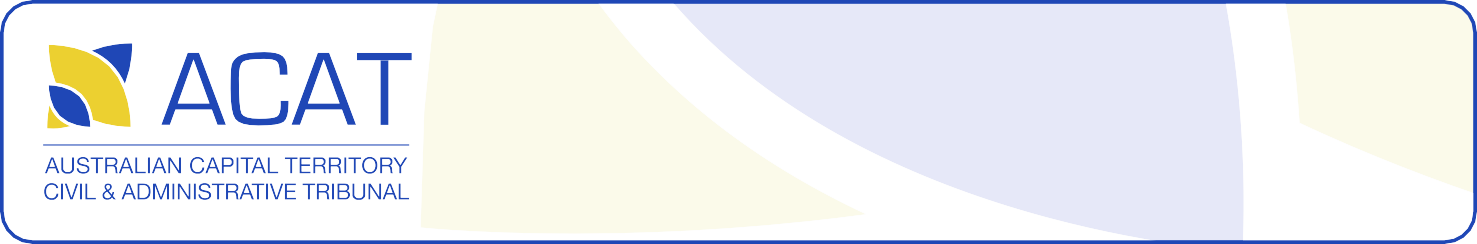 Application for Default Judgment – Civil DisputeACAT file numberApplicant RespondentINSTRUCTIONS: Complete Section A, Section B or Section C, depending on the type of civil application, and sign the bottom of page 2.SECTION A  DETAILS OF AMOUNTS CLAIMED	Amount claimed ACAT filing fee        (fee for commencing proceedings)Search fees        (company and/or business name search)Other amount claimed (if any) (specify amounts sought and reasons claimed)PARTICULARS OF INTERESTPlease indicate the preferred method of interest calculation:        Interest to be determined by the Tribunal in accordance with the ACT Civil and Administrative Tribunal Procedures Rules 2020 and the Court Procedures Rules 2006. Provide beginning date for interest calculation((if the respondent has made any payments to you during the period interest is claimed, attach a worksheet specifying dates and amounts paid, and outstanding balance from time to time)OR        Contractual Interest is claimed. Please attach:interest schedule used to calculate interest, including information on the period(s) for which interest is claimed; andcontract or excerpt of contract that authorises contractual interest to be claimed.Total amount of interest accrued to date It is important to provide as much information as you can. The Statement of Interest Claimed Worksheet (available from www.acat.act.gov.au) may be used and attached to your application if more space is required.TOTAL AMOUNT OF CLAIMThis must be consistent with the amount specified in the Civil Dispute Application with was served on the respondent.SECTION B 	IF THE AMOUNT WAS NOT STATED IN CLAIMThe applicant applies for judgment as follows:Damages to be assessed Orders to be decidedYour application will be given a hearing or assessment date for the orders to be madeSECTION C	IF THE APPLICATION WAS FOR A DEBT DECLARATIONThe applicant applies for judgment as follows:ACAT filing fee        (fee for commencing proceedings)Search fees     (company and/or business name search)Order/declaration sought     This is the amount specified in the application that was served upon the respondent.SIGNATUREAll applicants to complete Signature of applicant or applicant’s representative  (all applicants to sign)Name of person/ssigningDate